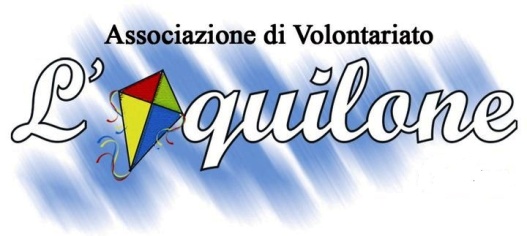 Concorso letterario“Un mare da vivere”Regolamento1 Oggetto del concorso“Un Mare da vivere” è l’occasione di riflessione rivolta a favorire un clima di maggiore consapevolezza sulla possibilità di nuove frontiere nel rapporto tra l’uomo e il suo habitat.L’iniziativa si sviluppa all’interno di un più ampio progetto, denominato “Un mare da vivere... senza barriere" .Da anni, i volontari dell’Associazione “L’Aquilone” collaborano ad un progetto di utilità sociale, con i medici e gli assistenti del Dipartimento di Igiene Mentale del Centro Diurno “Camelot”, Asp5 della Cittadella Sanitaria “L. Mandalari”, di Messina, fruitori i pazienti della struttura, in quello che è diventato un vero Progetto di MareTerapia.Nel periodo estivo, una serie di iniziative vedranno impegnati, oltre agli utenti del “Camelot”, anche quelli dell’ANFFAS di Messina ed altre associazioni del territorio messinese.Un ruolo importante quello della Lega Navale Italiana sezione di Messina, che oltre a mettere a disposizione i locali della sede di Grotte, darà un apporto sostanziale, con l’ausilio di esperti nel settore della marineria.Il mare, oltre ad essere un elemento naturale, biologicamente indispensabile, rappresenta, da sempre per l’uomo, una passione. Dall’incontro con il mare possono derivare spinte verso il potenziamento della personalità. La navigazione rappresenta un forte incentivo per la costruzione di un carattere forte e sicuro e una stimolazione all’utilizzo di energie costruttive interiori. Il mare è, dunque, un ambiente unico e la possibilità di viverlo da protagonisti costituisce un mezzo efficace di riabilitazione e di formazione, oltre che di potenziamento del proprio carattere.2  PartecipazioneIl concorso prevede due tipologie di inediti sul tema del rapporto dell'uomo con l'ambiente marino.   - racconto- poesiaLe sezioni sono aperte a tutti.Gli scritti, in una delle due forme narrative individuate non dovranno essere superiori alle 10 cartelle, carattere Times New Roman dimensione 12. Gli elaborati, dovranno essere inviati esclusivamente via posta all’indirizzo, via G.Venezian 27, Messina 98122, o tramite  mail all’indirizzo, redazione@filodirettonews.info.Le opere dovranno essere inviati entro e non oltre il 30 settembre, farà fede il timbro postale.Il concorso prevede una quota di iscrizione di 10 € per sezione, da pagare prima della spedizione delle opere tramite bonifico bancario all’IBAN: IT20S0200816511000300601990 conto corrente intestato all’Associazionedi volontariato L'Aquilone sita in Messina in via Torrente Trapani 24 o tramite pagamento  pay pal sul sito www.filodirettonews.it cliccando sul banner "Insieme per il sociale". 3. Composizione della GiuriaLa giuria sarà composta da esperti del settore e presieduta dal direttore della testata  web e cartacea "FiloDirettoNews".4. Esito, premi e premiazioneL’esito del concorso sarà comunicato via e-mail o tramite posta ai concorrenti vincitori.Tutti gli elaborati spediti diventano proprietà dell'associazione L'Aquilone, al fine di poterli utilizzare in una eventuale pubblicazione.A tutti i partecipanti sarà inviato un attestato di partecipazione. Dal quarto al decimo classificato di ogni sezione, saranno premiati con una targa ricordo della manifestazione e i lavori saranno pubblicati sul sito www.filodirettonews.it.Il terzo classificato di ogni sezione, sarà premiato con una targa ricordo ed un buono libro.Il secondo classificato di ogni sezione, sarà premiato con una coppa ed un buono libro.Il primo classificato di ogni sezione, sarà premiato con una coppa ed un Kindle.5. Luogo premiazione6. Consenso e responsabilità Le decisioni delle Giurie sono inappellabili e insindacabili. Gli artisti premiati hanno facoltà di rinunciare al premio senza però chiedere all’Associazione L’Aquilone, alcuna forma di risarcimento. In tale situazione si procederà alla nuova assegnazione del premio sulla base delle classifiche stilate dalle giurie. Ciascun candidato concede a L’Aquilone, l’autorizzazione a pubblicare le opere e i testi sui propri siti web e autorizza espressamente L’Aquilone, nonché i loro diretti delegati, per il trattamento dei dati personali in aderenza a quanto disposto dalla normativa in vigore (legge 675/96 e successive modifiche; D.lgs. 196/2003 ).  L’Associazione L’Aquilone, pur assicurando la massima cura e custodia delle opere pervenute, declina ogni responsabilità per eventuali furti, incendi o danni di qualsiasi natura, alle opere o persone, che possano verificarsi durante tutte le fasi della manifestazione. Ogni eventuale richiesta di assicurazione andrà sottoscritta dall'artista stesso. Le comunicazioni saranno inviate, prioritariamente, tramite e-mail (si raccomanda di fornire un indirizzo e-mail reale e di consultare quotidianamente la propria posta elettronica). La partecipazione alla manifestazione implica la conoscenza e la totale accettazione del presente  “Regolamento”.